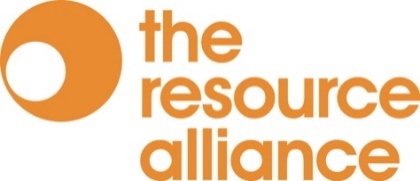 GLOBAL COMMUNITY MANAGERReports to: CEO Location: Ideally London based with remote and in-person working via co-working space in London. Other UK and international locations considered. Candidates must have the right to work in country of application.Salary range: £35,000 to £45,000 depending on experience Contract type: PermanentAbout Resource Alliancewww.resource-alliance.org The Resource Alliance is a global community of over 30,000 fundraisers, campaigners and changemakers strengthening the social impact sector, by helping organisations of every size and type across the globe to develop the critical human, financial and intellectual resources necessary to achieve their missions. RA provides a platform for people and organisations to exchange new thinking, collaborate, share ideas and learn from one another, resulting in financial resilience and accelerated impact.Our ambition is to bring together a highly engaged global community of fundraisers, campaigners and activists and connect them with innovative thinking, best practices and collaborative networks to support them in their mission.The Resource Alliance exists to strengthen the social impact sector by ensuring it can access the resources necessary to enable just, equitable, inclusive and sustainable societies. Role Summary:The Global Community Manager will play a pivotal role in developing and executing innovative marketing strategies to expand the community. The Resource Alliance will launch a digital platform where we can bring the Global Community together also in virtual ways – and collect and disseminate content, learnings, best practices anywhere and everywhere, while connecting people from all over the globe. The focus is on creating a vibrant and supportive environment, engaging with community members, and cultivating relationships with key stakeholders, partners, and global key accounts. The role also involves collaborating with cross-functional teams, and organizing community events to enhance connectivity.We are seeking a dynamic, energetic, and engaging individual to lead our community and relationship management efforts. The role focuses on community building and engagement, relationship management and marketing.Key Responsibilities and Duties:Develop and execute innovative marketing strategies to expand and engage the community.Cultivate and maintain relationships with key stakeholders, partners, and global key accounts, linked towards Resource Alliance’s programme, activities and events.Foster a vibrant and supportive environment by actively engaging with community members.Collaborate with cross-functional colleagues to align community initiatives – including utilizing social media and digital platforms - promoting community activities and initiatives.Utilize marketing techniques and analyse community feedback and trends, improving offerings, enhance engagement and ensure sustainable growth. Organize and host community events to increase engagement and connectivity.Qualifications and Skills:Midyear career with proven experience in community building and engagement, relationship management and digital marketing. Strong communication, interpersonal, marketing and negotiation skills.Creative and strategic thinker with a data-driven approach.Experience in identifying and executing development opportunities.Energetic and engaging personality, capable of inspiring and mobilizing community members.Knowledge of the social impact sector and global networks.Teambuilder while also able to work autonomously.Working in an international and multicultural environmentPersonal attributes:Proactive with an ‘I-can-do’ attitude.Self-starter and solution driven.Empathetic communicator with great listening skills.Self-organiser and planner and follows through to completion within agreed timelines.Adaptable to changes as they happen.Innovative and a creative thinker to challenges.Diversity, Equity and InclusionWe are an equal opportunities employer, committed to providing a service and following practices that are free from unfair and unlawful discrimination. We encourage applications from candidates of all backgrounds and experiences.What we offerWe offer working in an international environment, with people and organizations from all over the world. The Resource Alliance Global Community is truly known as an open source of linking, sharing, connecting and collaborating with each other, working towards a more just, equitable and healthy world — for all life on this planet. The Resource Alliance team is energetic, entrepreneurial, and impact driven, supported by volunteers and experts from the social impact sector. Our work is focused on identifying and disseminating new thinking, holistic solutions, innovative approaches and collaboration opportunities, meaning always on the edge of what more can be done. If the above appeals to you, we would be very interested in meeting with you. How to Apply:Interested candidates are invited to submit their resume and a cover letter outlining their relevant experience to Oma Ofurum at hr@includehr.com. Pease include "Global Community Manager Application - RA" in the subject line.The deadline for application is 26th February 2024